Реквизиты ООО “Линия огня”Юридический и фактический адрес:199106, Санкт-Петербург, Средний пр., д.85, пом. 101Н;ИНН 7801332314ОГРН  1177847170797КПП 780101001ОКПО 15644111 р/сч   40702810712060000046 в Филиале «Центральный» Банка ВТБ (ПАО) в г. Москве Корр.счет  30101810145250000411 в Главном управлении Банка России по Центральному федеральному округу г. МоскваБИК 044525411SWIFT: VTBRRUM2MS2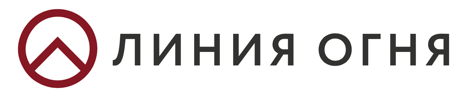 ООО «Линия огня»199106, Санкт-Петербург, Средний пр., д. 85 8 800 600 55 78 www.line-f.ru  www.armsline.ru